Программа легочной реабилитации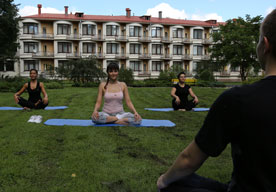 Эта программа для тех, кто:Недавно перенес острую пневмонию, острый бронхит, обострение хронического бронхита или бронхиальной астмы.Кого беспокоит одышка при выполнении обычных дневных обязанностей.Болен бронхиальной астмой.Это особенно актуально, если:Наблюдается увеличение потребности в медицинской помощи (частые вызовы врачей, повторные госпитализации)Почему именно «Барвиха»?Программу ведут опытные врачи и средний медицинский персонал.Санаторий располагает самой современной диагностической базой, здесь работают врачи –диагносты высокого уровня квалификации, что позволяет проводить лечение наиболее безопасно и эффективно.Организовано круглосуточное врачебное и сестринское наблюдение за пациентами. Есть все возможности для оказания неотложной помощи.Здесь разработаны уникальные авторские методики физической реабилитации, позволяющие увеличивать уровень физической нагрузки в наиболее короткие сроки и с максимальной безопасностью.С каждым пациентом работает мультидисциплинарная бригада врачей, т.е. над составлением и ведением индивидуальной программы реабилитации работают врачи разных специальностей- пульмонолог, лечащий врач, врач ЛФК, физиотерапевт, диетолог, психоневролог, врач функциональной диагностики, врач лаборант. Это позволяет добиваться максимально возможных результатов лечения.В процессе реабилитации проводится постоянный мониторинг состояния пациента, что обеспечивает и безопасность лечебной программы, и её максимальную эффективность.Максимально комфортные условия для проживания, рациональное питание с высокими стандартами ресторанного обслуживания, великолепная территория для прогулок. Продолжительность: оптимально 18 дней, минимально 12 дней.Из чего состоит пульмонологическая реабилитация?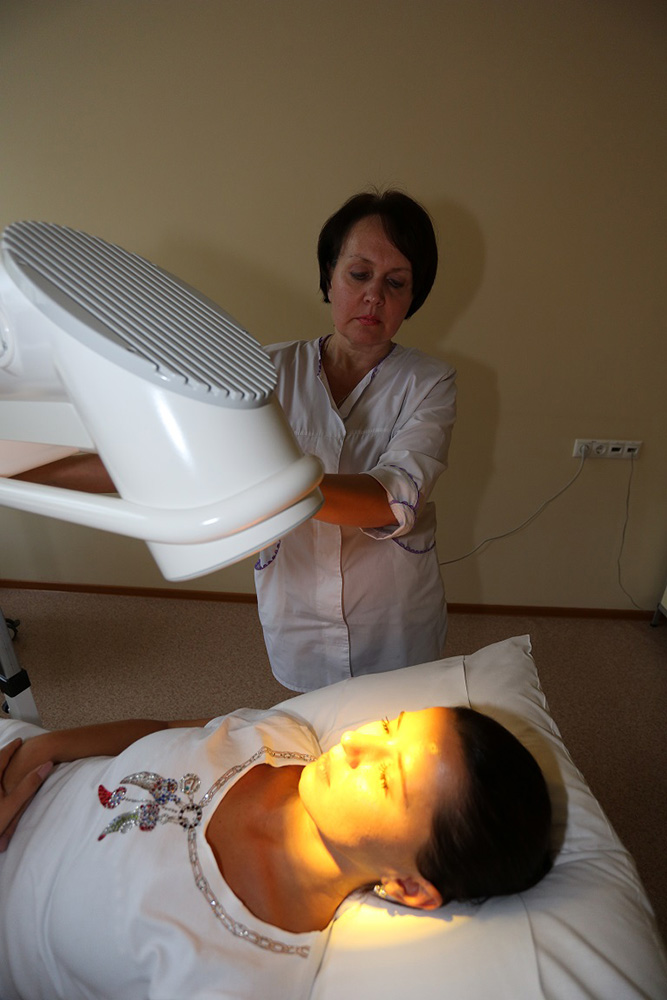 1 ЭТАПОбщее клиническое обследование лечащим врачом. Изучение анамнеза, выявление факторов риска развития заболевания, осмотр, оценка переносимости физических нагрузок, состояния психоэмоционального статуса. Обследование для уточнения диагноза и оценки клинико-функционального статуса (3-4 дня).Обязательные обследования и консультации:Анализ крови клинический.Анализ крови биохимический (глюкоза, холестерин общий, триглицериды, а- холестерин, мочевина, калий, натрий, общий белок, АСТ, АЛТ).Электрокардиография.Спирометрия и бодиплетизмография.Нагрузочная проба (ВЭМ или тредмил-тест или тест 6-минутной ходьбы) под контролем пульсоксиметрии.Эхокардиография.Рентгенография органов грудной клетки.Неинвазивное исследование насыщения гемоглобина артериальной крови кислородом (сатурации – SpO2) с использованием пульсоксиметра днем в покое.Компьютерная мониторинговая пульсоксиметрия во время ночного сна (анализ более 20000 измерений за ночь).Определение одышки по шкале MМRC [9].Определение одышки по визуальной шкале Борга.Консультация физиотерапевта.Консультация пульмонолога.Консультация врача лечебной физкультуры.Консультация психотерапевта.Консультация диетолога.Обследования и консультации по показаниям:Коагулограмма (при полицитемии).Общий анализ мокроты (при наличии).Посев мокроты (при гнойной или обильной мокроте).Бронходилатационные пробы, определение диффузионной способности легких (при патологических результатах спирометрии).Холтеровское мониторирование ЭКГ (при наличии аритмий или ИБС)Суточное мониторирование АД (при наличии АГ).Полисомнография (при нарушении SpO2 в ночное время по данном пульсоксиметрии).Компьютерная томография высокого разрешения (если диагноз не ясен при рентгенографии).Консультация невролога (при наличии неврологической симптоматики).Консультация врача отделения восстановительного сна (при наличии нарушений дыхания во сне).По результатам обследования рассчитывается индекс BODE.2 ЭТАППроведение процедуры легочная реабилитация по индивидуальной программе (12-18 дней):Физическая реабилитация (динамическая и силовая нагрузка), тренировка дыхательной мускулатурыПрограмма прекращения куренияФизиотерапевтическое лечение, направленное на улучшение дренажной функции легких: аэрозольтерапия, интрапульмональная перкуссия, небулайзер, массаж грудной клетки (при отсутствии противопоказаний), электролечение органов грудной клетки (реабилитация после острых респираторных инфекций)Кислородотерапия. Длительная кислородотерапия с применение кислородного концентратора до 15 часов в сутки (при клинически значимой дыхательной недостаточности 2 степени).Неинвазивная вспомогательная вентиляция легких методом создания постоянного положительного давления (СРАР-терапия) или двухуровневого положительного давления (BiLevel-терапия) в дыхательных путях при наличии у пациента синдрома обструктивного апноэ сна или хронической ночной альвеолярной гиповентиляции.Обучение пациента основам физиологии и патологии дыхания, обучение методам самостоятельной коррекции нарушений: физиология дыхания, информация о болезни, самоконтроль за функцией дыхания, протокол контроля обострений, методика облегчения одышки, улучшение дренажной функции легких, правила питания, обучение применению кислородного концентратора или систем неинвазивной вентиляции легких.Психологическая реабилитация. Включает групповую и индивидуальную психотерапию. Лечение направлено на развитие у пациента чувства оптимизма, уверенности в своих силах, умению справляться с приступами. Медикаментозное лечениеПрогулки на свежем воздухе, в оздоравливающей атмосфере соснового бора.3 этап. Оценка эффективности лечения (2-3 дня):Контрольное обследование, направленное на оценку динамики состояния, повторный расчет индекса BODE, определение дальнейшей тактики лечения и выдача рекомендаций на амбулаторное лечение:Анализ крови клинический.Электрокардиография.Мониторинг SpO2 в покое и во время ночного сна.Спирометрия.Показания к реабилитации:Хроническая обструктивная болезнь вне обострения.Бронхиальная астмаОстрая пневмония (после проведенного курса антибиотиков и контрольного рентгенологического обследования).Часто рецидивирующая пневмония.Расстройства дыхания во сне (синдром обструктивного апноэ сна, синдром центрального апноэ сна, центральная альвеолярная гиповентиляция во сне)Состояние после резекции легкихТяжелая форма ожиренияНеврологические расстройства (спинальная мышечная атрофия, паралич диафрагмы, полиомиелит, наследственные нейропатии, повреждения спинного мозга)МиопатииВыраженная деформация грудной клетки (кифосколиоз, болезнь Бехтерева)Противопоказания: Острые инфекционные заболеванияНаличие сопутствующих заболеваний, которые могут препятствовать проведению легочной реабилитации (тяжелый артрит; нарушения зрения, слуха и речи; тяжелые неврологические, когнитивные или психиатрические расстройства)Наличие сопутствующих заболеваний, которые значительно увеличивают риск развития осложнений при физической тренировке (нестабильная стенокардия или недавно перенесенный инфаркт миокарда (<1 мес), тяжелая легочная гипертензия, рефрактерное к лечению легочное сердце, обморочный синдром при физической нагрузке, рефрактерная к лечению застойная сердечная недостаточность, терминальная почечная и печеночная недостаточность, опухоль с метастазами).Значительная зависимость от наркотиков, алкоголя или других веществ и нежелание прекратить их использование.Терминальная стадия хронической дыхательной недостаточности (3 степень)Отказ пациента от активного сотрудничества (стремление к проведению только медикаментозной терапии).